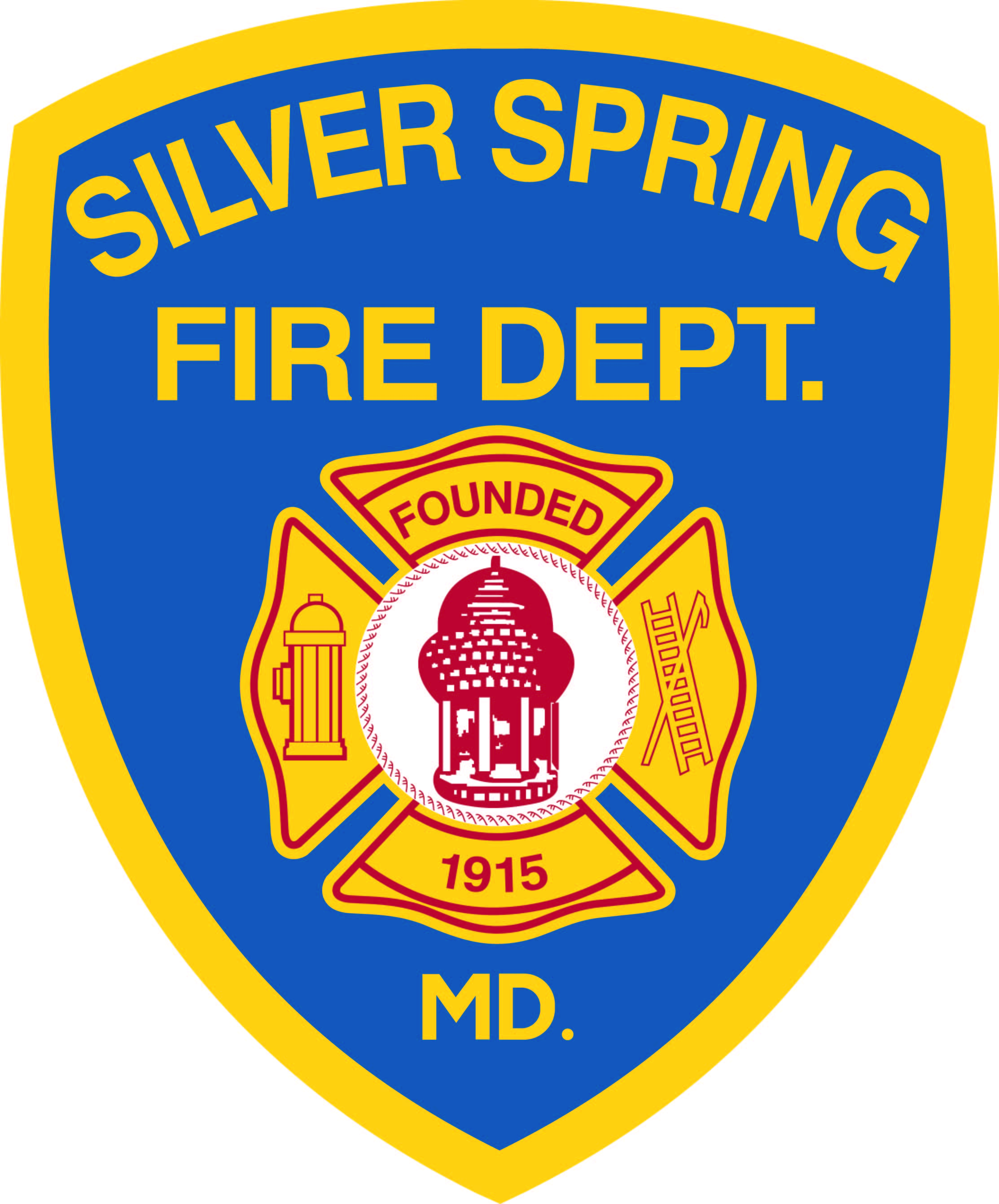 The Life Safety Unitof the Silver Spring Volunteer Fire Department will present
Home Safety for SeniorsThursday, September 26, 2013At 10 amClifton Park Baptist Church8818 Piney Branch RoadSilver Spring, MarylandInformation on how to make your home safer by preventing falls and fires will be provided.  Free home safety checkups, installation of 10 year battery smoke alarms, assistive alert devices for the deaf and hard of hearing and CO detectors will also offered. This program is part of the Safe Homes Silver Spring Initiative a fire prevention \home safety program funded through a FEMA grant.